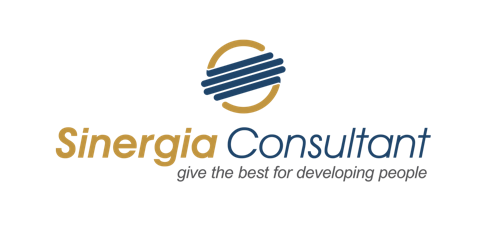 Nama :Jabatan :Nama Perusahaan / Instansi :Sangat tidak setujuTidak setujuSetujuSangat setujuSaya mampu mengorganisasikan tugas dan memastikan standar pekerjaan dari pihak lain yang terkait telah sesuai dengan standar yang telah ditetapkanSaya mampu melakukan pekerjaan lebih dari standar yang adaSaya menunjukkan kemampuan untuk menyelesaikan masalah yang tinggi, dan mengejar tujuan secara agresifSaya mampu mengembangkan pendekatan berbeda saat menyelesaikan pekerjaan, sesuai jadwal dengan memaksimalkan sumber daya yang adaSaya mampu menciptakan arah pengembangan berdasarkan kemampuan melihat peluang dan rencana yang matangSaya memiliki visi pengembangan bisnis yang jelas di masa depanSaya memiliki visi pengembangan bisnis yang jelas di masa depanSaya mampu mendorong orang lain melakukan inovasiInovasi yang saya lakukan menghasilkan sinergi dengan tujuan perusahaanSecara berkala saya mampu melakukan self evaluation yang berperan dalam mendukung kelancaran arus informasiSecara effektif saya mampu menggerakkan orang lain dari berbagai fungsi untuk mendukung kelancaran dalam proses pengawasan dan control serta melakukan perbaikan terkait dengan kinerja yang adaSaya mampu bertindak dan menanggapi kebutuhan dasar pelangganSaya mampu menggunakan prespektif jangka panjangsaya mampu memonitoring kepatuhan atas standart kinerjaSaya mampu mengevaluasi dan mengapresiasi prestasiSaya menyelesaikan pekerjaan dengan pembaharuansaya menjadi pribadi yang unggulSaya mampu menggunakan pengaruh tidak langsungSaya mampu menggunakan strategi yang kompleks untuk mempengaruiSaya bertindak tegas kepada orang lain berdasarkan nilai (values) yang sesuai dengan keyakinannyaSaya bertindak tegas kepada diri sendiri dan orang lain meski ada resiko besar ketika melakukannyaSaya mampu menciptakan lingkungan kerja untuk mengembangkan orang lainSaya mampu mengarahkan orang lain sesuai dengan visi besar organisasiSaya mampu menganalisa hubungan dalam budaya organisasi untuk kemajuan kinerja kelompok dan kemajuan organisasiSaya mampu memahami isu - isu terselubung dan mengantisipasi masalah potensial terkait organisasiSaya mampu membuat program pengembangan individu berdasarkan analisa gap kompetensi yang terukurSaya mampu melakukan pengembangan individu melalui program komprehensif jangka panjangSaya secara efektif mampu memberdayakan komunikasi organisasiSaya mampu menjadi seorang komunikator perusahaan dalam menghadapi publikSaya mampu meng interpretasikan rencana kerja yang dibuat dengan rencana dari bagian - bagian kerja yang terkait untuk mencapai targetSaya mampu melakukan perencanaan yang terintegrasi dengan langkah antisipasi, serta keputusan yang mendukung tercapainya target yang direncanakanSaya mampu mendalami keputusan yang beresiko tetapi situasinya harus jelasSaya mampu memberi doronganSaya mampu membangun semangat bagi kelompokSaya mampu berfikir sistemasi inovasi dan kreasiSaya mampu menciptakanpemimpin baru yang terbuka terhadap perubahan dan siap bertransformasi yang berkelanjutan